Рейтинг достижений отдела воспитательной и социальной работыГАПОУ «Набережночелнинский медицинский колледж» за ………./…….. учебный год 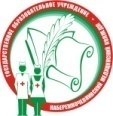 ФОРМА 51Министерство здравоохранения Республики ТатарстанГАПОУ «Набережночелнинский медицинский колледж».ФОРМА 51ОТДЕЛ ВОСПИТАТЕЛЬНОЙ И СОЦИАЛЬНОЙ РАБОТЫ ФОРМА 51Рейтинг достижений отдела воспитательной и социальной работыза ……/……… учебный год                                        УТВЕРЖДАЮЗаместитель директора по воспитательной работе ГАПОУ «Набережночелнинский медицинский   колледж»________________А.П. Ушакова           (подпись) « ____   »______________ 20_____год№ДатаМероприятиеМесто проведенияУровеньОтветственныйУчастникРезультат